ПРИЛОЖЕНИЕ 1Разминка              Силовые упражнения /в паре/       игра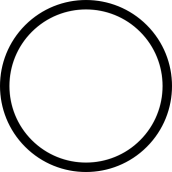 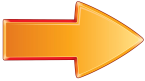 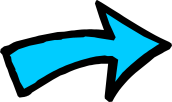     Все                   номер пары        номер в паре            всеНормативы по физической культуре для учащихся 4-х классов.https://gtonorm.ru/2-klass/Упражнениеза 30 сек.НормаНормаМой результатАнализобразец> < или= нормеРефлексияУпражнениеза 30 сек.МДМой результатАнализобразец> < или= нормеРефлексияОтжимания117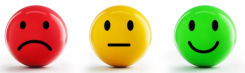 Пресс1416Приседания2221